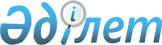 О внесении изменений и дополнений в Инструкцию Главной налоговой инспекции Министерства финансов Республики Казахстан ~V950077 "О порядке исчисления и уплаты налога на добавленную стоимость" от 26.06.95 года N 37
					
			Утративший силу
			
			
		
					Утверждено Приказом Председателя Налогового комитета Министерства финансов Республики Казахстан от 22 мая 1998 года N 39. Зарегистрировано в Министерстве юстиции РК 13.06.1998г. за N 83. Утратил силу - приказом Министра государственных доходов РК от 9.04.2002 № 416 (извлечение из приказа см. ниже).



                          Извлечение из приказа Министра государственных доходов 




                                Республики Казахстан от 9 апреля 2002 года № 416








          В соответствии с Законом Республики Казахстан от 12 июня 2001 года 
 
 Z010210_ 
  "О введении в действие Кодекса Республики Казахстан "О налогах и 
других обязательных платежах в бюджет" (Налоговый кодекс)" приказываю:




          1. Признать утратившими силу некоторые приказы согласно приложению:




          ...Приказ Налогового комитета Министерства финансов Республики 
Казахстан от 22 мая 1998 года N 39 "О внесении изменений и дополнений в 
Инструкцию Главной налоговой инспекции Министерства финансов Республики 
Казахстан "О порядке исчисления и уплаты налога на добавленную стоимость" 
от 26 июня 1995 года N 37"...





     Министр



---------------------------------------------------------------------------








          В раздел II:




          пункт 5 дополнить абзацами вторым и третьим следующего содержания:




          "При оказании услуг, выполнении работ за счет средств спонсорской 
помощи стоимость этих услуг, работ подлежит обложению налогом на 
добавленную стоимость в общеустановленном порядке. 




          Товары, в том числе, ограниченные в распоряжении в соответствии с 
решением налогового органа, выставляемые в качестве лота на аукционах, 
являются объектом обложения налогом на добавленную стоимость, когда 
возникает факт их реализации покупателю. Плательщиком налога в данном 
случае является лицо, производящее отгрузку товаров. При этом размер 
облагаемого оборота определяется в соответствии с пунктом 17 настоящей 
Инструкции."








          В раздел III.




          Первый абзац пункта 9а исключить, заменив текстом следующего 
содержания:                  




          "Филиалы и представительства иностранных юридических лиц, 
занимающиеся предпринимательской деятельностью на территории Республики 
Казахстан и осуществляющие ее через постоянное учреждение, являются 
плательщиками налога на добавленную стоимость в общеустановленном порядке. 
В случае реализации товаров (работ, услуг) на территории Республики 
Казахстан незарегистрированными нерезидентами, получающими доход из 
казахстанского источниками, налог на добавленную стоимость уплачивается в 
полном размере резидентами Республики Казахстан, осуществляющими расчеты с 
названными нерезидентами, или филиалами и представительствами иностранных 
юридических лиц, являющимися плательщиками налога на добавленную стоимость 
в Республике Казахстан и осуществляющими расчеты с не зарегистрированными 
нерезидентами.".




          Третий абзац исключить, заменив текстом следующего содержания:




          "Уплата налога на добавленную стоимость производится за счет средств, 
перечисляемых незарегистрированным нерезидентам или другим лицам, 
указанным этими нерезидентами. При этом, облагаемым оборотом является 
выручка нерезидента, получаемая от покупателей-плательщиков налога на 
добавленную стоимость.".








          В раздел VI:




          пункт 19а дополнить абзацем вторым следующего содержания:




          "При порче, утрате легковых автомобилей, приобретенных в качестве 
основных средств, а также при разрушении зданий, их остаточная стоимость 
не подлежит обложению налогом на добавленную стоимость, если указанное 
имущество ранее было приобретено с налогом на добавленную стоимость.";




          первый абзац пункта 22 дополнить текстом следующего содержания:




          "В случае, если по условиям договора строительство здания 
осуществляется подрядной организацией и, при этом, заказчик обязуется 
обеспечить подрядную организацию стройматериалами, передача заказчиком 
подрядчику названных стройматериалов, ранее приобретенных с налогом на 
добавленную стоимость, производится по ценам без учета налога на 
добавленную стоимость. В дальнейшем, по мере принятия к оплате актов 
выполненных работ налог на добавленную стоимость, ранее отнесенный в зачет 
по стройматериалам, использованным на строительство, подлежит 
сторнированию и включению в стоимость строящегося (построенного) объекта.";




          второй абзац пункта 22 дополнить предложением следующего содержания:




          "Сторнирование указанных сумм налога производится по мере отпуска 
товаров (работ, услуг) на строительство объекта.";




          пункт 23 дополнить абзацами вторым и третьим следующего содержания:




          "Вывозимые с таможенной территории Республики Казахстан товары на 
переработку не являются объектом обложения налогом на добавленную 
стоимость в случае, если их вывоз осуществляется в таможенном режиме 
"Переработка вне таможенной территории Республики Казахстан.




          В случае оплаты услуг по переработке товарами, произведенными из 
давальческого сырья, стоимость этих товаров рассматривается в качестве 
объекта обложения."








          В раздел IХ:




          в пункт 31:




          подпункт 7 дополнить текстом следующего содержания:




          "Данная льгота применяется как к геологоразведочным организациям, так 
и к субподрядчикам, оказывающим услуги по геологоразведочным и 
геологопоисковым работам.




          К геологоразведочным и геологопоисковым работам относятся:




          - проведение мониторинга состояния недр, сейсмопрогнозирование;




          - геологические, географические, гидрогеологические, инженерно-
геологические, геоэкологические съемки;




          - изучение геологического строения территории Республики в целом с 
определением перспектив на полезные ископаемые;




          - морские геолого-физические, научные и тематические исследования;




          - научно-геологические исследования;




          - создание государственных геологических карт, являющихся 
информационной основой недропользования;




          - поиск и разведка месторождений полезных ископаемых и их оценка;




          - транспортировка имущества, необходимого для проведения 
геологоразведочных и геологопоисковых работ;




          - лабораторные, топографо-геодезические, картосоставительские, 
буровые, горнопроходческие и другие работы, относящиеся к 
геологоразведочным и геологопоисковым работам;




          - работы, связанные с подготовкой месторождения к добыче полезных 
ископаемых.              




          При этом необходимо учитывать, что перечень конкретных видов 
геологических работ, включая специальные, сопутствующие работы и затраты, 
их объем и стоимость должны определяться в проектно-сметной документации 
каждого геологического (научно-геологического) объекта, исходя их целей 
исследования и особенностей геологического объекта, научно-технических 
возможностей, геолого-методических требований к производству геологических 
работ, требований по охране недр и окружающей среды.




          Отдельные виды специальных работ (чертежно-оформительские, экспертиза 
и т.д.) могут выполняться силами других специализированных предприятий и 
являются составной частью геологоразведочных и геологопоисковых работ. 
Необходимость выполнения этих работ основывается и указывается в проектно-
сметной документации геологического объекта. При этом льгота применяется 
только к тем организациям, с которыми непосредственно заключены договора 
на выполнение этих работ геологоразведочной организацией.";




          подпункт 11 изложить в следующей редакции:




          "Обороты по оказанию услуг или выполнению работ в связи с 
международными перевозками товаров или пассажиров.




          Нижеследующие работы и услуги, связанные с осуществлением 
международных перевозок за исключением случаев, предусмотренных 
международными договорами, участником которых является Республика 
Казахстан, освобождаются от налога на добавленную стоимость:




          - услуги, связанные с транспортировкой (в том числе трубопроводным 
транспортом), погрузкой, разгрузкой, перегрузкой товаров, экспортируемых 
(импортируемых) с(на) таможенной(ую) территории(ю) Республики Казахстан за 
(из-за) пределов(ов) государств-членов Содружества Независимых Государств 
(за исключением стран, с которыми заключены международные соглашения, 
предусматривающие иные условия), а также услуги, связанные с обслуживанием 
транзитных грузов, следующих за(из-за) пределы(ов) государств-членов 
Содружества Независимых Государств (за исключением стран, с которыми 
заключены международные соглашения, предусматривающие иные условия), 
только при условии оформления их едиными международными перевозочными 
документами.




          При транспортировке товаров с использованием трубопроводного 
транспорта основанием для применения льготы является контракт (договор) с 
поставщиком товара на его транспортировку за пределы государств-членов 
Содружества Независимых Государств (за исключением стран, с которыми 
заключены международные соглашения, предусматривающие иные условия), 
документы, подтверждающие получение товара на транспортировку, а также акт 
приема (сдачи) товара покупателем(ю);




          - услуги по транспортировке почты и перевозке пассажиров и багажа в 
международном сообщении, в том числе по территории Республики Казахстан, 
только при условии оформления их едиными международными провозными и 
перевозочными документами;




          - лидирование иностранных воздушных судов (предоставление штурманов 
для сопровождения иностранных судов);




          - техническое, коммерческое, аэронавигационное и аэропортовое 
обслуживание международных рейсов (за исключением рейсов, осуществляемых 
авиакомпаниями других государств-членов Содружества Независимых 
Государств).




          Заправка самолетов, осуществляющих международные рейсы иностранными 
компаниями, назначенными официальными перевозчиками в соответствии с 
заключенными международными договорами (Соглашениями) о воздушном 
сообщении, оговаривающими условия по освобождению от уплаты налога по 
горюче-смазочным материалам, производится по ценам без налога на 
добавленную стоимость.";








          В Раздел Х:




          четвертый абзац пункта 33 изложить в следующей редакции:




          "Основанием для применения нулевой ставки при экспорте товаров за 
пределы государств-участников Содружества Независимости Государств 
является представление налоговому органу по месту регистрации 
налогоплательщика следующих документов:




          а) контракт (договор) с иностранным лицом на поставку экспортируемых 
товаров;            




          б) грузовая таможенная декларация с отметками таможенного органа, 
осуществившего выпуск товаров в режиме экспорта, и таможенного органа, в 
регионе деятельности которого находится пункт пропуска, через который 
товар был вывезен за пределы таможенной территории Республики Казахстан.




          В случае вывоза товаров в режиме экспорта с использованием 
трубопроводного транспорта или по линиям электропередач либо с применением 
процедуры неполного периодического декларирования, налоговому органу 
представляется полная грузовая таможенная декларация с отметками 
таможенного органа, производившего таможенное оформление;




          в) копии товаросопроводительных документов, подтверждающих 
пересечение грузом границы дальнего зарубежья с отметками пограничных 
таможенных органов Республики Казахстан и государств транзита, через 
которые следует товар. Такими документами являются коносамент, 
международная товаротранспортная накладная о перевозках международным 
автотранспортом, международная авиационная накладная или железнодорожная 
накладная.




          В случае вывоза товаров в режиме экспорта с использованием 
трубопроводного транспорта или по линиям электропередач вместо копий 
товаросопроводительных документов представляется акт приема-сдачи товаров 
(нефти, газа), электроэнергии;




          г) документы, подтверждающие проведение расчетов по контракту на 
поставку экспортируемых товаров. Такими документами являются:




          - при оплате в денежном выражении - банковские документы, 
подтверждающие фактическое поступление выручки от реализации товаров;      




          - по товарообменным контрактам - грузовая таможенная декларация либо 
ее копия, заверенная таможенным органом, осуществлявшим таможенное 
оформление ввоза товаров;




          - по контрактам, предусматривающим расчеты за экспорт товаров 
выполнением работ или услуг - акт приема-сдачи работ или услуг.




          Документы, подтверждающие проведение расчетов, могут быть 
представлены в налоговый орган в течение 90 дней. При этом, возврат налога 
на добавленную стоимость без представленных документов не производится.




          Для применения нулевой ставки в отношении экспорта товаров в страны-
члены Содружества Независимых Государств, с которыми взимание косвенных 
налогов осуществляется по принципу "места назначения", представляются 
вышеперечисленные документы, а также копия грузовой таможенной декларации, 
оформленной в стране импорта товаров, вывезенных с таможенной территории 
Республики Казахстан в режиме экспорта.".








          В раздел ХI:




          дополнить пунктом 35 следующего содержания:




          "35. Приобретаемые на территории Республики Казахстан товары и услуги 
дипломатическими представительствами и их сотрудниками, включая членов их 
семей, проживающих вместе с ними, должны оплачиваться по ценам с учетом 
налога на добавленную стоимость.




          В целях получения возмещения из бюджета сумм налога на добавленную 
стоимость дипломатические и приравненные к ним представительства, 
аккредитованные в Республике Казахстан, должны составлять сводные 
ведомости (реестры) ежеквартально с указанием данных, содержащихся в 
счет-фактурах, выписанных поставщиками Республики Казахстан (дата и номер 
счета-фактуры, дата и номер платежного документа (поручение, чек и т.д.), 
подтверждающего факт оплаты полученного счета-фактуры, наименование 
поставщика, общая сумма покупки, сумма налога на добавленную стоимость) и 
передавать их наряду с копиями счетов-фактур за отчетный период (квартал) 
в Министерство иностранных дел Республики Казахстан в течение месяца, 
следующего за отчетным кварталом. После предварительной проверки указанной 
информации Министерством иностранных дел Республики Казахстан сводные 
ведомости (реестры) и копии счетов-фактур подлежат передаче в налоговый 
комитет по городу Алматы, который будет производить возмещение налога в 
течение 90 дней со дня получения информации от министерства.




          Суммы налога, подлежащие возмещению из бюджета, будут перечисляться 
налоговым комитетом по городу Алматы на соответствующие счета 
дипломатических и приравненных к ним представительств.




          Если в счетах-фактурах суммы налога на добавленную стоимость не будут 
выделены отдельной строкой, право на получение возмещение по налогу будет 
возможно лишь при получении подтверждения от поставщика товаров (работ, 
услуг) о включение им налога на добавленную стоимость в счет-фактуру.




          Расчеты на возмещение сумм налога на добавленную стоимость будут 
приниматься к возмещению от тех дипломатических представительств, которые 
на Ноту Министерства иностранных дел Республики Казахстан направили 
ответную Ноту по соблюдению принципа взаимности при предоставлении льгот 
по косвенным налогам (налогу на добавленную стоимость и акцизам). Если 
обмен дипломатическими Нотами между государствами, одним из которых 
является Республика Казахстан, не состоится, Министерством иностранных дел 
Республики Казахстан расчеты на получение возмещения сумм уплаченного 
налога на добавленную стоимость приниматься не будут.








          Часть первую раздела XIII считать пунктом 38.




          В раздел ХVI:




          пункт 43 дополнить текстом следующего содержания:




          "По товарам, полученным из государственного резерва, основанием для 
отнесения в зачет налога на добавленную стоимость является:




          - извещение на оплату товаров формы № Р-27;




          - фактически исполненный наряд Комитета по госматрезервам формы Р-28а 
(представляется оригинал с печатью Комитета по Государственным 
материальным резервам Министерства финансов Республики Казахстан) с 
выделением в общей стоимости отпущенных товаров суммы налогов на 
добавленную стоимость;




          - платежное поручение получателя товаров об уплате товаров.




          В случае, если из государственного резерва отгружаются товары, ранее 
приобретенные у поставщиков, не являющихся плательщиками налога на 
добавленную стоимость в Республике Казахстан, в указанных документах сумма 
налога на добавленную стоимость не указывается и делается пометка "Без 
НДС".




          Суммы налога на добавленную стоимость по выполненному ремонту 
арендованных основных средств, в том числе зданий, подлежат отнесению в 
зачет в общеустановленном порядке. В случае, если затраты на ремонт 
арендуемых основных средств включены в стоимость арендной платы, а также в 
случае окончания срока договора аренды или его расторжения, стоимость 
ремонта рассматривается в качестве объекта обложения налогом на 
добавленную стоимость.";       




          в пункте 45а слова "от предпринимательской деятельности (превышение 
предусмотренных вычетов над совокупным годовым доходом)" исключить.








          В раздел ХVIII:




          пункт 53 дополнить текстом следующего содержания:




          "Налогоплательщик представляет органам налоговой службы декларацию по 
НДС ежемесячно не позднее 15 числа следующего за отчетным месяцем, если 
среднемесячный платеж за квартал составляет более 500 месячных расчетных 
показателей и ежеквартально к 15 числу месяца, следующего за отчетным 
кварталом, если среднемесячный платеж за квартал составляет менее 500 
месячных расчетных показателей.




          Размер ежемесячного платежа определяется налогоплательщиком 
самостоятельно, исходя из данных за последний квартал.




          Срок представления декларации, приходящийся на выходной (нерабочий) 
или праздничный день, переносится на первый рабочий день после выходного 
или праздничного дня."








          Раздел XXII изложить в следующей редакции:








          "Раздел ХХII. Административные положения по налогу




                                      на добавленную стоимость








          66. Ответственность за правильность исчисления и своевременность 
уплаты налога на добавленную стоимость в бюджет возлагается на 
плательщиков и их должностных лиц.




          За нарушение порядка исчисления и своевременности уплаты налога на 
добавленную стоимость к плательщикам применяются санкции, установленные 
налоговым законодательством Республики Казахстан, и административные 
штрафы, установленные законодательством Республики Казахстан.




          67. Продление сроков уплаты налога на добавленную стоимость и (или) 
штрафных санкций представляется налогоплательщику по его письменному 
заявлению в порядке, установленном постановлением Правительства Республики 
Казахстан от 18 апреля 1997 года и в соответствии с приказом Министерства 
финансов Республики Казахстан от 28 апреля 1997 года № 115 с 
предоставлением графика погашения платежей, согласованного с налоговым 
органом.                 




          Продление срока уплаты налога на добавленную стоимость не освобождает 
налогоплательщика от уплаты пени. При нарушении налогоплательщиком графика 
погашения задолженностей действие продления срока уплаты прекращается и 
задолженность взыскивается в порядке, установленным законодательством 
Республики Казахстан.     




          68. На юридическое или физическое лицо, не представившее декларацию в 
установленные сроки без достаточных оснований, налагается штраф в размере 
5% суммы, подлежащей к уплате, но не уплаченной по декларации. При этом 
штраф в размере 5% налагается независимо от количества просроченных дней.




          Пример. В декларацию по НДС начислена сумма налога в сумме 130000 
тенге, фактически уплачено 100000 тенге. Налогоплательщик представил 
декларацию после установленного срока. На неуплаченную сумму налога - 
30000 тенге применяется штраф в размере 5%, что составляет 1500 тенге 
(30000х5:100)




          69. Налоговый орган по месту регистрации налогоплательщика может 
продлить срок представления декларации на период не более одного года, 
если налогоплательщик представит заявление до наступления срока подачи 
декларации.




          Продление срока подачи декларации не изменяет срок уплаты налога. 
Если к установленному сроку налогоплательщик не уплатил налог на 
добавленную стоимость, то за несвоевременную уплату налога начисляется 
пеня за каждый день просрочки. 




          70. Налогоплательщик имеет право самостоятельно до проверки 
налогового органа вносить исправления в ранее представленную декларацию в 
течение налогового года и известить об этом налоговый орган.




          По суммам налога, дополнительно подлежащим уплате в бюджет, 
налогоплательщик представляет в налоговый орган по месту регистрации 
дополнительную декларацию за тот отчетный период, в котором производятся 
уточнения. В этих декларациях по соответствующим строкам указывается 
только сумма выявленной разницы по сравнению с ранее представленной 
декларацией.




          В этом случае с него взыскивается пеня в установленном размере без 
применения штрафных санкций с момента допущения нарушения до момента 
внесения в доход бюджета причитающейся суммы налога.




          71. В соответствии с пунктом 58 настоящей Инструкции по выбору 
налогоплательщика в течение одного налогового года размер текущих декадных 
платежей по налогу на добавленную стоимость определяется в размере одной 
девятой суммы налога по предшествующему кварталу или по фактическому 
обороту за текущую декаду.




          Налогоплательщик обязан в письменном виде сообщить в налоговый орган 
о выбранном методе уплаты текущих платежей в налоговом году.




          Начисление текущих платежей в лицевом счете налогоплательщиков 
производится в том случае, если налогоплательщик выбрал метод по внесению 
текущих декадных платежей в размере одной девятой суммы налога по 
предыдущему кварталу. Если при выборе налогоплательщиком указанного метода 
уплаты взносы текущих платежей производятся с нарушением установленных 
сроков, то на основании начисленных сумм текущих декадных платежей по 
лицевому счету налогоплательщика производится начисление пени.




          Начисление пени производится по каждому текущему платежу до срока 
уплаты следующего текущего платежа или окончательного расчета (подачи 
декларации по НДС).       




          Пример: За предыдущий квартал налог на добавленную стоимость, 
уплаченный налогоплательщиком в бюджет, составил: январь - 25000 тенге, 
февраль - 25000 тенге, март - 30000 тенге. Сумма налога, уплаченная за 
предыдущий квартал составила 80000 тенге. Уплату текущих декадных платежей 
налогоплательщик производит в размере 1\9 от суммы налога за предыдущий 
квартал. Таким образом, размер одного текущего платежа составляет 8900 
тенге. В течение апреля текущие платежи налогоплательщиком в установленные 
сроки не уплачивались. 




          Начисление пени производится следующим образом. Ставка 
рефинансирования за один день составляет 0,27% (65%х1,5:365). Пеня по 
сроку с 13 апреля по 23 апреля составит 2643 тенге (8900 х 0,27% х 11 дней 
:100), по сроку с 24 апреля по 3 мая составит 2403 тенге (8900 х 0,27% х 
10 дней : 100), по сроку с 4 мая по 15 мая 2884 (8900 х 0,27% х 12 дней : 
100). Итого начислена пеня в сумме 7930 тенге.




          В случае переплаты по текущему декадному платежу сумма переплаты 
засчитывается при определении размера следующего по сроку текущего 
декадного платежа.         




          Факт занижения текущих декадных платежей устанавливается при 
проведении камеральных проверок налоговым органом, в случае установления 
данного факта налоговым органом налагается штраф в размере 100% от 
заниженной суммы и выписывается уведомление о начисленной сумме налога с 
указанием срока его перечисления.




          При выборе налогоплательщиком метода уплаты текущих декадных платежей 
по фактическому обороту за текущую декаду начисление текущих декадных 
платежей по лицевому счету, а следовательно, пеня за несвоевременный взнос 
и штраф за занижение сумм текущих декадных платежей может производиться 
только по результатам актов документальной проверки деятельности 
налогоплательщика.             




          72. За занижение размера налога в декларации по НДС, повлекшее 
недоплату, на налогоплательщика налагается штраф в размере 100% от 
заниженной суммы налога.




          Штраф в размере 100% применяется к сумме доначисленной и подлежащей 




уплате в бюджет сумме налога за каждый отчетный период.
     Пример 1: На предприятии произведена документальная проверка за 
период с 1 ноября 1996 года по 1 марта 1997 года. Предприятие представляет 
расчеты по налогу на добавленную стоимость ежемесячно. На начало проверки 
у предприятия не числилась переплата по налогу на добавленную стоимость. 
Всего за проверяемый период по результатам проверки сумма НДС уменьшена на 
10000 тенге. 
     В разрезе отчетных периодов доначисления произведены следующим 
образом:
___________________________________________________________________________
 Периоды  !Сумма НДС, подлежащая!Сумма НДС, подлежащая!Результаты проверки
          !взносу в бюджет по   !взносу в бюджет по    !доначислено (+),
          !данным налогоплатель-!данным налогового     !уменьшено (-),тенге
          !щика (тенге)         !органа (тенге)        !
__________!_____________________!______________________!___________________
ноябрь     
1996 г.      +300000                 +300000                   -
декабрь
1996 г.      +400000                 +405000                + 5000
январь      
1997 г.      -700000                 -730000                -30000 
февраль 
1997 г.      +500000                 +515000                +15000
Всего за
проверяемый  
период       +500000                 +490000                -10000
___________________________________________________________________________





          В приведенном примере штраф в размере 100% и пеня применяются к сумме 
налога, доначисленной по результатам проверки за декабрь месяц 1996 года 
(5000 тенге) и приведшей к недоплате за этот отчетный период. В связи с 
этим, на эту сумму налагается штраф в размере 100% и начисляется пеня.




          На начало февраля 1997 года с учетом данных проверки сумма налога на 
добавленную стоимость начислена к уменьшению на 25000 тенге. 
Следовательно, дополнительно начисленная сумма налога за февраль не 
привела к недоплате в бюджет, в связи с чем, штраф в размере 100% к 
указанной сумме не применяется. 




          Поскольку, в целом по результатам проверки сумма налога на 
добавленную стоимость уменьшена на 10000 тенге, дополнительно начисленная 
сумма за декабрь не взыскивается, а начисленные штраф и пеня перечисляются 
налогоплательщиком в бюджет в течение 5 банковских дней со дня получения 
уведомления об уплате штрафных санкций.




     Пример 2: На предприятии произведена документальная проверка за 
период с 1 ноября 1996 года по 1 марта 1997 года. Предприятие осуществляет 
расчеты по налогу на добавленную стоимость ежемесячно. Всего за 
проверяемый период по результатам проверки превышение суммы налога, 
относимого в зачет, над суммой начисленного налога, уменьшено на 180000 
тенге. 
___________________________________________________________________________
 Периоды  !Сумма НДС, подлежащая!Сумма НДС, подлежащая !Результаты проверки
          !взносу в бюджет по   !взносу в бюджет по    !доначислено (+),
          !данным налогоплатель-!данным налогового     !уменьшено (-),тенге
          !щика  (тенге)        !органа (тенге)        !
__________!_____________________!______________________!___________________
ноябрь     
1996 г.      +100000                 -50000                 + 50000
декабрь
1996 г.      -80000                  +20000                 +100000
январь      
1997 г.      -40000                  -50000                 -10000 
февраль 
1997 г.      -75000                  -35000                 +40000
Всего за
проверяемый  
период       -295000                 -115000                +180000
___________________________________________________________________________
     





          Во втором примере по данным предприятия превышение суммы налога, 
относимого в зачет, над суммой начисленного налога составляет 295000 
тенге, по результатам проверки данная сумма уменьшена до 115000 тенге. В 
результате проверки доначислено налога в сумме 180000 тенге. Однако 
учитывая, что занижение размера налога в декларации по НДС за декабрь 
месяц не привело к недоплате, штрафные санкции к налогоплательщику не 
применяются.




          73. На лицо, не являющееся плательщиком налога на добавленную 
стоимость в Республике Казахстан, за выписку налогового счета-фактуры с 
учетом налога на добавленную стоимость налагается штраф в размере 100% 
суммы налога, указанной в налоговом счете-фактуре и подлежащей 
перечислению в бюджет, но не перечисленной.




          При установлении в результате проведения проверки фактов отнесения в 




зачет по налогу на добавленную стоимость по налоговым счетам-фактурам, 
выставленным поставщиками, не являющимися плательщиками НДС в Республике 
Казахстан, суммы налога, ранее отнесенные в зачет, сторнируются и 
относятся на увеличение стоимости товаров (работ, услуг). При этом, если 
по результатам проверки устанавливается занижение размера налога в 
декларации, повлекшее недоплату, то на сумму недоплаты налагается штраф в 
размере 100 процентов и начисляется пеня за несвоевременную уплату налога."
     
     В приложение 1:
     В Инструкции по построчному заполнению декларации по НДС:
     в названии слово "Инструкция" заменить словом "Руководство".
     В седьмом абзаце Раздела "Расчет НДС за отчетный период":
     после слов "у вас образовались убытки" дополнить словами "от 
реализации товаров (работ, услуг)";
     после слов "укажите сумму" дополнить слово "такого".
     В разделе "Приложения":
     в абзаце "Приложение А" исключить последнее предложение.
     
     В Инструкции по заполнению упрощенной формы Декларации по НДС:
     в названии слово "Инструкция" заменить словом "Руководство";
     в Разделе "Расчет НДС за отчетный период":
     в пятом абзаце число "14" заменить числом "15б", число "15б" заменить 
числом "14";        





          в седьмом абзаце после слова "у вас образовались убытки" дополнить 
словами "от реализации товаров (работ, услуг)", после слов "укажите сумму" 
дополнить словами "такого".




          В разделе "Приложения":




          в абзаце "Приложение А" исключить последнее предложение.






					© 2012. РГП на ПХВ «Институт законодательства и правовой информации Республики Казахстан» Министерства юстиции Республики Казахстан
				